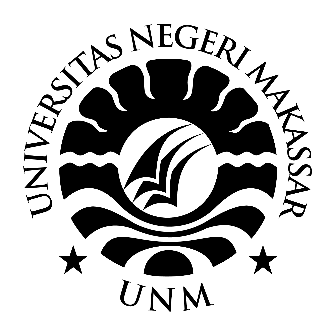 SKRIPSIHUBUNGAN SHYNESS DENGAN KECANDUAN INTERNET PADA MAHASISWA UNIVERITAS NEGERI MAKASSARSURYANINGSIH 1171040107FAKULTAS PSIKOLOGI UNIVERSITAS NEGERI MAKASSAR MAKASSAR 2017ABSTRAKKecanduan internet adalah salah satu fenomena yang terjadi pada kalangan mahasiswa. Penelitian ini bertujuan untuk mengetahui hubungan antara shyness dengan kecanduan internet pada Mahasiswa Universitas Negeri Makassar. Subjek penelitian ini adalah mahasiswa Universitas Negeri Makassar yang menggunakan internet secara berlebihan. Sebanyak 265 mahasiswa yang terdiri dari 69 (26,85%) berjenis kelamin laki-laki dan 196 (73,15%) berjenis kelamin perempuan. Penelitian ini menggunakan metode penelitian kuantitatif. Data yang diperoleh di analisis dengan menggunakan teknik korelasi Spearman. Hasil penelitian menunjukkan koefisien korelasi antara variabel shyness dengan kecanduan internet sebesar r = 0,245 dengan nilai signifikansi p = 0,000. Nilai tersebut menunjukkan bahwa ada hubungan positif antara shyness dengan kecanduan internet pada mahasiswa Universitas Negeri Makassar. Implikasi dari penelitian ini adalah sebagai informasi agar mahasiswa dapat mengontrol diri dalam menggunakan dan memanfaatkan internet dengan cara berperilaku positif yang dapat menunjang akademik dan hubungan sosial seperti aktif terlibat dalam kegiatan sosial dan kampus sehingga hubungan sosial terjalin baik dan tidak mengalami kecanduan internet. Kata kunci : Mahasiswa, shyness, kecanduan internet.DAFTAR PUSTAKA[1][2][3][4][5][1]	U. Hasanah and S. Nursetiawati, “Kehidupan Keluarga,” vol. 2, no. 1, pp. 42–51, 2015.[2]	W. Kurniawan and L. N. Fakhri, “Psychological Distance terhadap Wise Reasoning pada Mahasiswa,” J. Psikol., vol. 42, no. 2, p. 173, 2015.[3]	R. Anas, E. Meizara, P. Dewi, and K. Zainuddin, “Kualitas Persahabatan Siswa SMA Boarding School dan Siswa SMA Formal,” no. 1993, pp. 978–979, 2015.[4]	F. Aryani, STRES BELAJAR: Suatu Pendekatan dan Intervensi Konseling. 2016.[5]	R. Rifani and D. R. Suminar, “Parental feeding pada ibu bekerja yang memiliki anak usia dini di Makassar,” pp. 245–248, 2014.